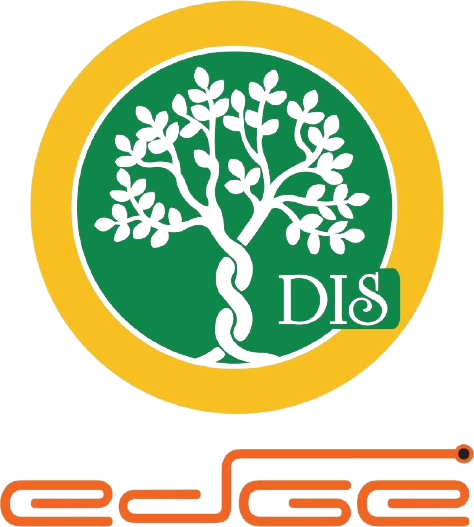 DELHI INTERNATIONAL SCHOOL EDGERecognized Sr. Secondary School, Affiliated to C.B.S.E. (2730828)Sector-18, Dwarka, New Delhi – 110075Annual Report 2021-22This session 2021-22 has been an astounding year for all of us, and I am proud to showcase all the achievements and developments of the school, staff and students. We have crossed a significant landmark in the previous years.This year is yet another landmark year for our school as we got recognized by the Department of Education and were granted Affiliation by CBSE upto the Senior Secondary Level.School will commence its class XI first batch from session 2022-23.Our first batch of grade X has appeared for the AISSE Term- 1 exam in December 2021.We have also been conferred with “The School Eduexcellence Awards” in the Art Integration & Leader Award for Community Engagement for the session 2021-22.Our goal is to ensure that every student is prepared to face the challenges in his life with great confidence, so we put forth a concerted effort to accelerate student achievement and growth through a personalized education environment that we provide. This involves a number of innovative teaching-learning methods, which include creating a ‘Personal Education Plan’ for each student. Fundamentally, we believe that all children can reach high levels of achievement if we engage them in our student-centered environment by focusing on their individual strengths, providing them with comprehensive academic and social support, and immersing them in a culture of compassion and achievement. Our mission is to create a student-centered environment for students within an environment that will challenge them to maintain high levels of motivation and achievement through discipline, respect, perseverance and excellence.ACADEMICS: The school must present real-life problems and then mentor the students to solve the problem by providing them with a hands-on activity experience that is “Learning by Doing”. With the help of our Kindergarten facilitator, our tiny tots showcased their talents on stage, by participating in day to day activities.Remedial instruction can help struggling learners shore up their basic skills. With this extra support we can help them catch up to their peers.Strong Academics is the backbone of a school. While our students are yet to reach the platform of boards to represent their mettle, their excellence in the Olympiad exams speaks about the foundation being laid.From the forthcoming session, we propose to  introduce the Cambridge Early Year Program to our Nursery & Kindergarten children.Co-Curricular Activities forms a vital pillar in the overall development of Dishons :The student council took the oath to execute their duties to the best of their abilities and take Delhi International School Edge, flag high.Annual rolling trophies are awarded to the students who excel in the field of English and Hindi oration, Arts, Music, and Dance. Wordsworth rolling trophy was bagged by Pradnya Grewal of Class IX in the Senior and Aadhya Parab of Class I among the Juniors. Munshi Premchand Shrestha Abhivyakta Samman rolling trophy was bagged by Saarthak Kaushik of Class VI in Senior and Vaanya Sinha of Class I among the Juniors. Rabindra Kala Sammaan rolling trophy was awarded to Shashank Sagar of Class VII in Senior and Anika Tiwari of Class II among the Juniors.Nruyta Kala Vibhushan award was granted to Shreeya S Nayak of Class VI in Senior and Sharvi Ghosh of Class I among the Juniors and Tansen Sangeet Award was awarded to Arnav Kumar of Class VII in Senior and Samaira Dass of Class V among the Juniors.Ritisha Rajput & Shreya Mishra won Certificates of Excellence in an Online Essay Competition for Children - Little Shakespeare Award-organized by Biofootprints Diverse workshops and training programs are organized for students, teachers and parents to engage them in mind drilling activities and projects that can enhance their skills and capabilities.The Personality of the Month initiative has been taken up by the school. Professionals from different fields are invited to interact with students and provide them with an insight into the different vocations. Under this program, our students have interacted with  Dr Samrat Ghosh from Nation’s Premier Frugal Innovation Lab, Dr Amrita Dutta, From Music Dept, I P University, Mr Rakshit Tandon on Cyber Security, and Dr Bishwajit Saha, Director Skill education, CBSE, Dr Saurbh Arora on heath and wellness, . Sports pave the way to enhance the overall personality of the children. Sharing the briefs from the SPORTS Arena. A nationwide gymnastics competition was held online.  Our students have won accolades at many levels; gold and silver medals in many Inter School and regional level Sports competitions. A special mention goes to our youngest sports Star Master Vedansh Pandey of class I who secured the second position in an inter-school yoga competition held at MRV School, Dwarka.“Creativity involves breaking out of established patterns in order to look at things in a different way”. With a vision to incubate creativity and critical thinking among the students, Delhi International School Edge, Sector 18,  Dwarka  Inaugurated “VYOM”, the  well-equipped advanced and historic space lab, becoming the first school in Dwarka having an astronomy lab.  Creativity, confidence, critical thinking and cultural integrity are a natural consequence of the vast array of our inter-house and club activities. We now have a functional SPACE LAB, STEM, and Robotics lab and collaborations with institutes for Student programs on Artificial Intelligence.Our school has taken up multiple collaborative projects with schools in India and abroad. The school is a part of an AFS community to develop intercultural relationships across the globe.The school has also initiated a collaboration with JDO and has 3 teachers as members of the collaboration. The teachers are being trained by professionals and will be connected with teachers and students across the globe.Last but not the least, the school also collaborated and took part in the Japanese Exchange program, where the students got an exposure to international projects.OLYMPIAD RESULTS (State, Zonal & Olympiad Rank Holders)OGO Olympiad (Mathematics) Rank 1, Percentage 100Aakarsh Kumar 		- Class IDimira Sharma  		- Class IEckansh A Das 		- Class IAarohi Kulshrestha 	- Class IS.Maitri 			- Class IKellyn Dhankar 		- Class IGatik Kumar 			- Class IUdisha Mandal 		- Class IAnsh Tyagi 			- Class IOGO Olympiad (Science) Rank 1, Percentage 100Aakarsh Kumar 		- Class IAarohi Kulshrestha 	- Class IS.Maitri 			- Class IUdisha Mandal 		- Class IAnvita Sharma 		- Class IArghya Kumar 		- Class IMedal of Distinction, Certificate and gifts worth 500/- for SOF (General Knowledge)S.Maitri - Class IMedal of Distinction and certificate of distinction in SOF (Mathematics)Pranay Johar - Class VIIIMedal of Distinction and certificate of distinction in SOF (Science)Nitya - Class IVAkhil Bhartiya Hindi Olympiad (ABHO21) Aarohi Kulshrestha - State Rank - 1, Zonal Rank - 1, Olympiad Rank - 1 (Special Achievement Certificate + Gold Medal (Olympiad Topper)Mahira Khanna - State Rank - 2, Zonal Rank - 2, Olympiad Rank - 2 (Special Achievement Certificate + Silver Medal (Olympiad Topper) and won prize of Rs. 2500/-International Olympiad of English Language (iOEL22) (Special Achievement Certificate + Gold Medal (Olympiad Topper)S.Maitri 		- State Rank - 1, Zonal Rank - 1, Olympiad Rank - 1 Reyansh Mishra 	- State Rank - 1, Zonal Rank - 1, Olympiad Rank - 1 Eckansh A Das 	- State Rank - 1, Zonal Rank - 1, Olympiad Rank - 1 Ameya Kochar 	- State Rank - 1, Zonal Rank - 1, Olympiad Rank - 1 Udisha Mandal	- State Rank - 1, Zonal Rank - 1, Olympiad Rank - 1 Vihan Negi 		- State Rank - 3, Zonal Rank - 3, Olympiad Rank - 3SOF Scholarship of Excellence for 2021-22Shreeya S. Nayak, awarded with a cash scholarship of Rs 5000/ and a Merit Certificate.Smart Kid G.K. Olympiad (SKGKO21)Kisha Mehandiratta 	- State Rank - 1, Zonal Rank - 1, Olympiad Rank - 1 S. Maitri 			- State Rank - 1, Zonal Rank - 1, Olympiad Rank - 1 International Informatics Olympiad (iIO21)S. Maitri 	- State Rank - 1, Zonal Rank - 1, Olympiad Rank - 1 Certificate of excellence in the senior category of Little Shakespeare Award by  Biofootprints in AIIMS , New Delhi.Ritisha Rajput - Certificate of Excellence in (senior Category)Shreya Mishra - Certificate of Excellence in (senior Category)Special Education:-A special needs child is a youth who requires special attention and specific necessities that other children do not. For them, our school provides an Inclusive Education with excellent Special Educators who look after them with utmost love and care. They are accommodating and modifying their classroom environment to help children become successful learners and be an active participant in classroom activities.“The quality of your thinking determines the quality of your mind.”Participation in Science, Mathematics, English, Social Science, English and Hindi Olympiad, itself is the biggest competition, where a student competes to outshine others. It infuses a healthy competitive spirit through reward based assessment.Unique Features of Academics:-To ensure that our students are equipped to face any challenge, our school Delhi International School Edge has taken different and unique initiatives this year.To enhance the English Vocabulary, speaking skills and to help the students become more expressive, we conduct 1 Minute Speech Activity on a regular basis.Teachers of our school are helping the children in increasing their vocabulary by involving themselves in this activity that helps them in reducing their stage fear, improving overall personality and also to boost their moral values.We have also introduced a “Mental Health Period” for the students to create a balance between life activities and efforts to achieve psychological resilience of individuals.Meditation being the act of focusing on one thought or thing and entering into a relaxed state of mind. It is indeed a very positive thing for any child and is essential to be learnt and practiced on a restless, mischievous or especially over a hyper-active child. We make our  students meditate in the class if they are not able to concentrate in the class.Our students are also prepared to actively win different subject Olympiad exams and other English Language & Mathematics and Science Zonal Level Competitions.Our School believes in functioning as a family because we are large enough to provide a challenging curriculum yet small enough to pay attention to the needs of every child. We know that each child is different and each child deserves success. We believe that every learner is unique and we strive to accommodate and inspire the special interests, talents, and strengths in each of our students through the delivery of an innovative, differentiated, and rigorous education programme.We are committed to ensuring that all children reach their potential and that we provide students, parents and community advocates with a warm, welcoming environment where students have the opportunity to experience success in a school culture that inspires dreams, builds compassion, and opens minds.INVESTITURE CEREMONY: ‘Leaders are the role models who inspire the followers and motivate them to reach the pinnacle of success’.The Investiture ceremony signifies the reliance and confidence that the school consigns in the newly appointed office-bearers. Donning the mantle of accountability, they also pledge to shoulder their duties to the best of their abilities and become responsible citizens. Our student council took the oath holding the Tulsi Plant with their Parents to perform their duties as expected with compassion and commitment to take Delhi International School Edge, flag high. The ceremony was graced by Ms. Ihitashri Shandilya, our respected parent and  Acumen India Fellow & CEO-MITHILAsmitaWORKSHOPS: Diverse workshops and training programmes are organized for enhancing the quality of thinking. The diversity of workshops not only benefits students and teachers, but it also benefits parents and other staff in the school. In each workshop, there is something new to be learnt. To ensure that our students are well equipped with the knowledge to face any challenge, we have focused on special topics and organized a number of workshops. The “Women and Child Protection” Workshop is one of the few to have been conducted."Language is the road map of a culture."Workshop conducted for students during the Japanese Cultural Exchange Program. They enjoyed the workshop throughout and got to learn a lot from them. They are really looking forward to many more such workshops.School organized the first offline workshop of the session for the parents “Parenting as an Art”Teachers Empowerment Programme and Workshops:-Teachers are also learners. Staying updated is the key to success in any field, especially in education. Our teachers constantly strive to stay abreast with the latest developments by attending workshops and various training programmes.Teachers, who establish a healthy work/life balance, have more energy and serve as healthy lifestyle role models for their students. Keeping in mind the wellness health of our teaching staff , the school facilitated and promoted all teachers to complete DIKSHA training as also the Capacity building workshops conducted by CBSE. SPORTS: “The difference between the impossible and possible lies in a person’s determination”.Sports help to enhance the overall personality of children. It not only motivates one to stay fit, but it also teaches courage, resilience, teamwork and all other skills necessary for a holistic growth in life. Keeping this in mind, our school has-introduced Basketball, Football, Cricket, Skating, Gymnastic, Yoga, Taekwondo, Chess & Swimming and also classes throughout the year all 12 months with a hot water system.Our students have won accolades at many levels in the previous years. Cultural:To be competitive and successful in every sphere of life, a student needs many traits but most crucial of all is Confidence. Confidence to truly accept oneself, to take on the challenges of life head- on. Various co-curricular activities are held under different clubs to ensure a holistic development of the child. It helps to remove student’s hesitation and stage fear; thus, imbibing confidence and courage to face challenges. Students are fully charged, enthusiastic and full of zeal, creating an exciting atmosphere on a very large scale.Club activities are held regularly which provides the students with an opportunity to participate and display their caliber. The different clubs are Musical, Dance, Theater, Robotics, Photography & Journalism, Agriculture, Social Service & Adult Literacy and Cooking without Fire.Contribution Towards environment Protection:Small acts, when multiplied by millions of people, can transform the world. We maintain our consistent  Contribution Towards environmental Protection.  It is our duty to save the environment’s beauty. Keeping this in our mind the following practices have been taken up by the School.We are having Solar panels installed; the school is using solar energy which is a renewable source of energy.We are having a Rainwater harvesting system in the School; in this way, we are able to use the locally available rainwater to meet the basic requirements.We have proper waste disposal at the school which involves the segregation of the waste and sorting out the material that can be reused.We are implementing various Educational environmental activities for our students with the objective of promoting awareness on environmental conservation and cleanliness.We are practicing horticulture gardening on our School campus, where our students are actively participating.We are reducing the paperwork by being digital, we share the report cards online, all the data is maintained in soft copies.We say no to plastic by promoting the use of paper and jute bags.Special Assembly:On special occasions, our school conducts a special assembly. Currently, Delhi International School Edge Dwarka celebrates Grandparents Day, Mother’s Day, Father’s day with overwhelming participation of parents and grandparents on the virtual platform. Special assemblies were celebrated to mark all major festivals and observances.EXPOSURE: It’s very important to give exposure to our students to the outside world and to make them understand the whole world in a global manner. We also strive to make them confident and aware of different vocations . We invite people with expertise in different fields. Aside from conducting special assemblies, workshops, and organizing club activities, students are taken on field trips and excursions as well.This year the trips have been virtual, in collaboration with Microsoft. Our children have visited the Amazon forest and Australian beaches. The Augmented Reality brought alive their jungle friends shaking hands with their teachers. 